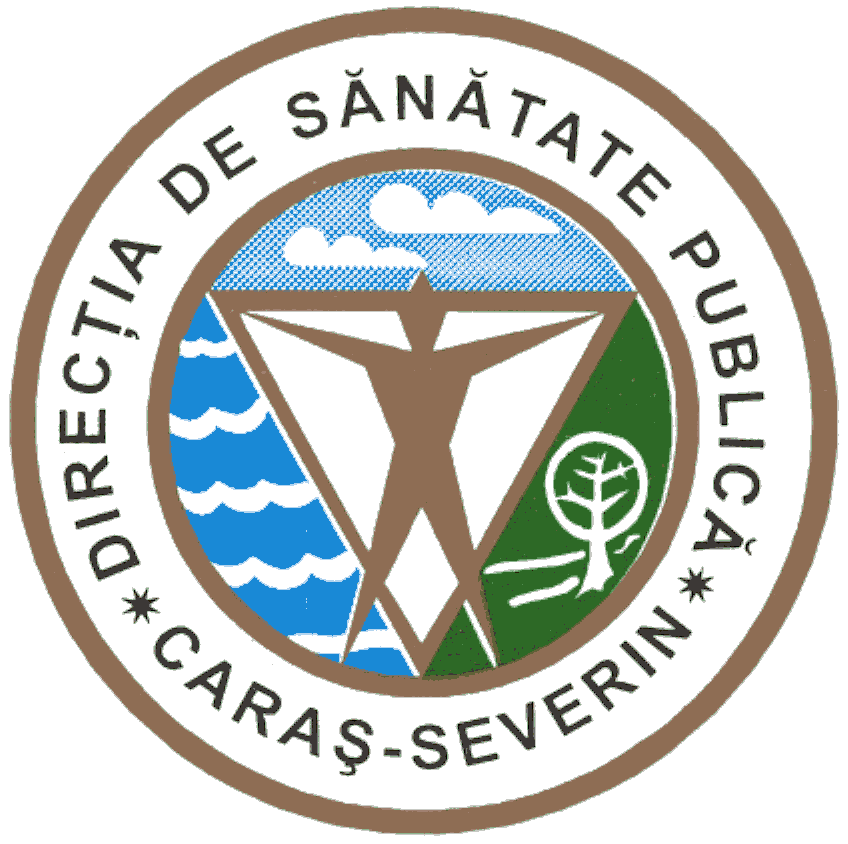  320076 Resita, Str.Spitalului, Nr.36 Tel. 0255/214091; Fax 0255/224691 Cod fiscal 3228152 e-mail dspcs@asp-caras.ro                                                                                   Compartiment RUNOS                                                                             Nr.                          din    ANUNT ANGAJARE PERSONALÎn conformitate cu prevederile art.11 din Legea nr. 55/2020 privind unele măsuri pentru prevenirea și combaterea efectelor pandemiei de COVID -19, cu prevederile Ordinului Ministrului Sănătății nr. 905/2020 pentru aprobarea Metodologiei privind ocuparea fără concurs a posturilor vacante din cadrul Ministerului Sănătății și unităților aflate în subordinea , coordonarea și sub autoritatea Ministerului Sănătății, inclusiv funcțiile publice de execuție și conducere, pe perioadă determinată , în contextul instituirii stării de alertă pe teritoriul României, conform art.11 din Legea nr. 55/2020 privind unele măsuri pentru prevenirea și combaterea efectelor pandemiei de COVID-19 Direcția de Sănătate Publică a județului Caraș – Severin organizează ocuparea fără concurs personal contractual de execuție vacant, pe perioadă determinate după cum urmează           Compartimentul  de supraveghere epidemiologică și control boli transmisibile                                      1(unu) post farmacist                                 Contractul de muncă încetează de drept în cel mult 30 de zile de la data încetării stării de alertă, conform prevederilor art.11 din Legea nr. 55/2020 privind unele măsuri pentru prevenirea și combaterea efectelor pandemiei de COVID -19, cu modificările și completările ulterioare, dar nu mai târziu de data de 11 aprilie 2022, conform HG nr. 1072/4 octombrie 2021Probele stabilite pentru ocuparea fără concurs a posturilor contractuale de execuție  vacante menționate mai sus, se vor desfășura la sediul Direcției de Sănătate Publică Caraș – Severin, str. Spitalului nr. 36, Reșița, astfelSelecție dosare 21  februarie 2022Interviul – data susținerii interviului se va stabili odată cu afișarea rezultatelor selecției dosarelor (în cazul în care se depun mai multe dosare)Condiții generale de participarea) Are cetatenie romana,cetatenie a altor state membre ale Uniunii Europene sau a statelor apartinand Spatiului Economic European si domiciliul in Romania;b) Cunoaste limba romana scris si vorbitc) Are varsta minima reglementata de prevederile legale;d) Are capacitate deplina de exercitiu ;e) Are o stare de sanatate corespunzatoare postului pentru care candideaza , atestata pe baza adeverintei medicale eliberate de medicul de familie sau de  unitatile sanitare abilitate;f) Indeplineste conditiile  de studii si, dupa caz , de vechime sau alte conditii specifice potrivit cerintelor postului scos la concurs;g) Nu a fost condamnata definitiv pentru savarsirea unei infractiuni contra umanitatii ,contra statului ori contra autoritatii , de serviciu sau in legatura cu serviciul , care impiedica infaptuirea justitiei , de fals ori a unor fapte de coruptie sau a unei infractiuni savarsite cu intentie, care ar face-o incompatibila cu exercitarea functiei , cu exceptia situatiei in care a intervenit reabilitarea. Condiții specifice pentru postul de farmacistDiplomă de licențiat în farmacie/diplomă de licență de farmacist promoția anului 2005 și ulterioareVechime în specialitatea studiilor necesare ocupării postului -   1 an                      Cunoștințe operare calculator                            Certificat de membru al organizației profesionale emise de organizația profesională  din care face parte  candidatul  Dosarul de înscriere  va conține  în mod obligatoriu următoarele documente: a)cererea, în care se menţionează postul pentru care doreşte să concureze, însoţită de declaraţia privind consimţământul pentru prelucrarea datelor cu caracter personal conform prevederilor Legii nr. 190/2018 privind măsuri de punere în aplicare a Regulamentului (UE) 2016/679 al Parlamentului European şi al Consiliului din 27 aprilie 2016 privind protecţia persoanelor fizice în ceea ce priveşte prelucrarea datelor cu caracter personal şi privind libera circulaţie a acestor date şi de abrogare a Directivei 95/46/CE (Regulamentul general privind protecţia datelor), cu modificările ulterioare – (anexele nr. 2 şi 5 la prezenta metodologie); b)copia actului de identitate în termen de valabilitate, certificat de naştere, certificat de căsătorie, după caz; c) copiile documentelor care să ateste nivelul studiilor şi ale altor acte care atestă efectuarea unor specializări, precum şi copiile documentelor care atestă îndeplinirea condiţiilor specifice ale postului ; d) copia carnetului de muncă sau, după caz, adeverinţe care atestă vechimea în muncă, în meserie şi/sau în specialitatea studiilor, în copie; e)cazierul judiciar sau o declaraţie pe propria răspundere că nu are antecedente penale care să îl facă incompatibil cu funcţia pentru care candidează – (anexa nr. 3 la prezenta metodologie); f)adeverinţa medicală eliberată de medicul de familie sau certificat medical din care să rezulte că este apt din punct de vedere fizic şi neuropsihic pentru exercitarea activităţii pentru postul pentru care candidează (se acceptă şi documentul primit pe e-mail de la medicul de familie al candidatului); g)– curriculum vitae, model comun european; h)– declaraţie pe propria răspundere că este/nu este încadrat/încadrată la o altă instituţie publică sau privată şi nu se află în situaţia de carantină sau izolare la domiciliu – (anexa nr. 4 la prezenta metodologie); i)- copia certificatului de membru al organizației profesionale cu viza pe anul în curs (unde este cazul); DEPUNEREA DOSARELOR:    Candidaţii vor transmite dosarele de înscriere în format electronic, prin e-mail la adresa: runos@asp-caras.ro, în data de 17.02 2022 - 18.02. 2022, ora 16.00 . ATENŢIE!!!     Documentele vor fi scanate într-un singur fişier, în format pdf, a cărui denumire va avea următorul format “dosar concurs[denumirea postului pentru care candidează] şi numele persoanei candidate (exemplu: “Dosar concurs asistent medical generalist Popescu Ioana”). Denumirea fişierului cuprinzând documentele necesare pentru ocuparea posturilor se va trece, obligatoriu, şi la subiectul mesajului (e-mail-ului).PRECIZĂRI SUPLIMENTARE:    Conform Ordinului Ministrului Sănătăţii nr. 905/2020 pentru aprobarea Metodologiei privind ocuparea, fără concurs, a posturilor vacante sau temporar vacante din cadrul Ministerului Sănătăţii şi unităţilor aflate în subordinea, coordonarea şi sub autoritatea Ministerului Sănătăţii, inclusiv funcţiile publice de execuţie şi conducere, pe perioadă determinată, în contextul instituirii stării de alertă pe teritoriul României, conform art. 11 din Legea nr. 55/2020 privind unele măsuri pentru prevenirea şi combaterea efectelor pandemiei de COVID-19, în situația în care se depun mai multe dosare pentru un singur post, iar pentru selecția dosarelor sunt admiși mai mulți candidați, se organizează proba de interviu.COMUNICAREA REZULTATELOR:    Rezultatele selecţiei dosarelor candidaţilor se vor afişa pe pagina de Internet a instituţiei la adresa www.dspcs@asp-caras.ro în data de 21.02.2022 ora 15,00 cu specificarea datei de organizare a probei de interviu, în cazul în care sunt admiși mai mulți candidați pe post la selecția dosarelor.                                               BIBLIOGRAFIA STABILITĂ PENTRU PROBA INTERVIU1. Legea nr. 95/2006 privind reforma în domeniul sănătății cu modificările și completările ulterioare- Titlul I – Sănătate Publică2. OMS nr. 1078/2010 privind aprobarea regulamentului de organizare și funcționare a Direcțiilor de Sănătate Publică3. Legea nr. 266/2008 republicată cu modificările și completările ulterioareLa data prezentării, la sediul instituției, pentru angajare, candidații declarați admiși vor prezenta actele în original, pentru certificare. Candidatul declarat admis care a depus iniţial declaraţie pe proprie răspundere în loc de cazier judiciar,  va depune obligatoriu cazierul judiciar în cel mai scurt timp, dar nu mai târziu în 5 zile lucrătoare de la numire.    Raporturile juridice încheiate potrivit prevederilor art. 11 din privind unele măsuri pentru prevenirea şi combaterea efectelor pandemiei de COVID-19, încetează de drept la 30 de zile de la încetarea stării de alertă.   Relații suplimentare  se pot obține la Compartimentul RUNOS , tel. 0255.215967 DIRECTOR EXECUTIV,                                                                                                      Jr. Dănilă MILOȘ